RRoad Traffic (Vehicles) (Taxing) Act 2008Portfolio:Minister for TransportAgency:Department of TransportRoad Traffic (Vehicles) (Taxing) Act 20082008/04115 Aug 2008s. 1 & 2: 15 Aug 2008 (see s. 2(a));s. 3: 27 Apr 2015 (see s. 2(b) and Gazette 17 Apr 2015 p. 1371)Road Traffic Legislation Amendment Act 2012 Pt. 72012/00821 May 201227 Apr 2015 (see s. 2(f) and Gazette 17 Apr 2015 p. 1371)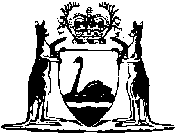 